GESÙ È IN MEZZO A NOI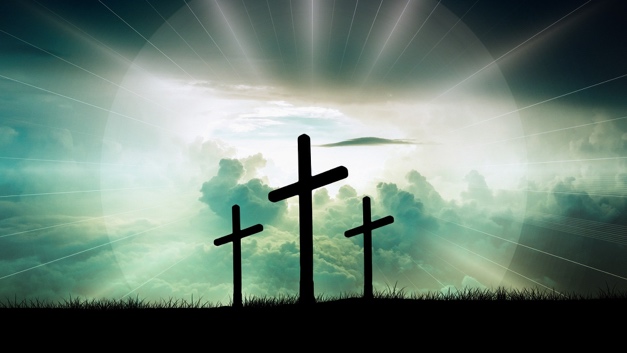 ADORAZIONE:Matteo 18:20; 1 Corinzi 1:9CONFESSIONE:1 Corinzi 1:30RINGRAZIAMENTO:Efesini 1:22-23Appunti personali:INTERCESSIONE:Efesini 3:17Appunti personali: 